ФЕДЕРАЛЬНОЕ ГОСУДАРСТВЕННОЕ АВТОНОМНОЕ УЧРЕЖДЕНИЕ ДОПОЛНИТЕЛЬНОГО ПРОФЕССИОНАЛЬНОГО ОБРАЗОВАНИЯ «СЕВЕРО-КАВКАЗСКИЙ УЧЕБНО-ТРЕНИРОВОЧНЫЙ ЦЕНТР ГРАЖДАНСКОЙ АВИАЦИИ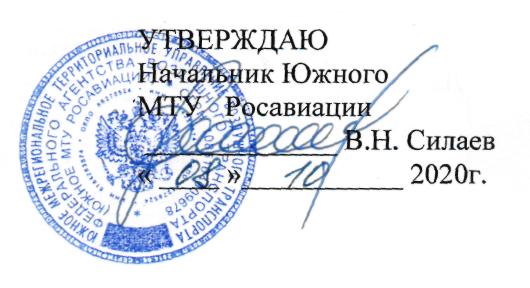 ДОПОЛНИТЕЛЬНАЯ ПРОФЕССИОНАЛЬНАЯПРОГРАММА ПОВЫШЕНИЯ КВАЛИФИКАЦИИ«ПЕРИОДИЧЕСКАЯ ПОДГОТОВКА СПЕЦИАЛИСТОВ ПО ТЕХНИЧЕСКОМУ ОБСЛУЖИВАНИЮВЕРТОЛЕТА МИ-8Т С ДВИГАТЕЛЕМ ТВ2-117А(АГ)»(ЛА и Д)г. Ростов-на-Дону2020г.Продолжительность подготовкипо данной программе составляет 72 учебных (академических) часа. Продолжительность учебного часа - 45 минут, продолжительность учебного дня 6-8 учебных часов. Срок обучения по программе –10- 11 учебных дней (12 календарных дней) при 6 дневной рабочей недели.Форма контроля – экзамены, зачёты, компьютерное тестирование.Тематическое содержание подготовки   №п/пНаименование  учебных дисциплинКоличество часовКоличество часовФормаконтроля №п/пНаименование  учебных дисциплинВсегочас.Лекции(ДОТ)час.Формаконтроля  1. Конструкция  вертолета  МИ-8Т с двигателем ТВ2-117А(АГ)и его техническая эксплуатация.2524Экзамен12.Конструкция двигателя  ТВ2-117А(АГ)  и  его  техническая эксплуатация.2524Экзамен1  3.Обеспечение безопасности полетов в  ИАС.44Текущий контроль.  4.Нормативные и регламентирующие документы по технической эксплуатации и обслуживанию воздушных судов гражданской авиации РФ.98Экзамен1  5.Авиационная безопасность.98Экзамен1ИТОГО :72684